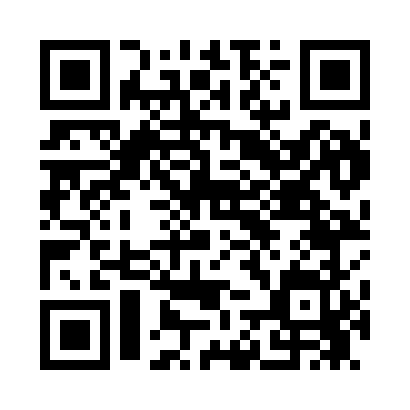 Prayer times for Bearcreek, Missouri, USAMon 1 Jul 2024 - Wed 31 Jul 2024High Latitude Method: Angle Based RulePrayer Calculation Method: Islamic Society of North AmericaAsar Calculation Method: ShafiPrayer times provided by https://www.salahtimes.comDateDayFajrSunriseDhuhrAsrMaghribIsha1Mon4:265:571:195:128:4010:112Tue4:275:581:195:128:4010:113Wed4:275:581:195:128:4010:104Thu4:285:591:195:128:4010:105Fri4:295:591:195:138:3910:106Sat4:306:001:205:138:3910:097Sun4:306:001:205:138:3910:098Mon4:316:011:205:138:3910:089Tue4:326:021:205:138:3810:0810Wed4:336:021:205:138:3810:0711Thu4:346:031:205:138:3710:0612Fri4:356:031:205:138:3710:0613Sat4:366:041:215:138:3710:0514Sun4:366:051:215:138:3610:0415Mon4:376:061:215:138:3610:0316Tue4:386:061:215:138:3510:0317Wed4:396:071:215:138:3410:0218Thu4:406:081:215:138:3410:0119Fri4:426:081:215:138:3310:0020Sat4:436:091:215:138:339:5921Sun4:446:101:215:138:329:5822Mon4:456:111:215:138:319:5723Tue4:466:121:215:138:309:5624Wed4:476:121:215:128:309:5525Thu4:486:131:215:128:299:5426Fri4:496:141:215:128:289:5327Sat4:506:151:215:128:279:5128Sun4:516:161:215:128:269:5029Mon4:526:161:215:128:259:4930Tue4:546:171:215:118:249:4831Wed4:556:181:215:118:239:47